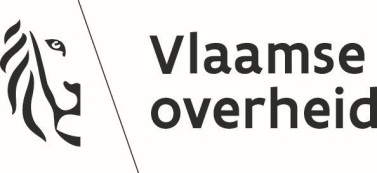 Vlaams Ministerie van OmgevingAgentschap voor Natuur en BosBesluit van de administrateur-generaal houdende machtiging voor [asverstrooiing en / of het begraven van biologisch afbreekbare urnen] en goedkeuring van de toegankelijkheidsregeling voor de zone op natuurlocatie voor het [asverstrooiing en / of het begraven van biologisch afbreekbare urnen] ‘[naam]’, gelegen op het grondgebied van de gemeente/stad [naam]RechtsgrondenDit besluit is gebaseerd op:het Bosdecreet van 13 juni 1990, artikel 10, vervangen bij het decreet van 9 mei 2014, artikel 12, vervangen bij het decreet van 9 mei 2014, artikel 20, laatst gewijzigd bij het decreet van 12 juli 2013, artikel 96, laatst gewijzigd bij het decreet van 30 april 2009 en artikel 97, laatst gewijzigd bij het decreet van 12 juli 2013;het decreet van 21 oktober 1997 betreffende het natuurbehoud en het natuurlijk milieu, artikel 13, laatst gewijzigd bij het decreet van 8 december 2017, artikel 25, laatst gewijzigd bij het decreet van 9 mei 2014;het besluit van de Vlaamse Regering van 5 december 2008 betreffende de toegankelijkheid van de bossen en de natuurreservaten, gewijzigd bij het besluit van de Vlaamse Regering van 3 juli 2009;het ministerieel besluit van 13 november 2006 tot regeling van specifieke en aanvullende delegatie van beslissingsbevoegdheden aan het hoofd van het intern verzelfstandigd Agentschap voor Natuur en Bos, artikel 9, 14°, toegevoegd bij het ministerieel besluit van 30 november 2009;VormvereisteDe volgende vormvereiste is vervuld:het college van burgemeester en schepenen van de gemeente/stad [naam], gaf een [gunstig/voorwaardelijk gunstig/ongunstig] advies op [datum];MotiveringDit besluit is gebaseerd op de volgende motieven:[naam en adres aanvrager] heeft op [datum] een aanvraag ingediend voor het inrichten van een zone op een natuurlocatie voor [asverstrooiing en / of het begraven van biologisch afbreekbare urnen]; Tijdens de publieke consultatie van [datum] tot [datum] werden [geen] opmerkingen of bezwaren ingediend;De betreffende percelen zijn gelegen in het Vlaams Ecologisch Netwerk en/of in de Speciale Beschermingszone [naam];… ,DE ADMINISTRATEUR-GENERAAL VAN HET AGENTSCHAP VOOR NATUUR EN BOSBESLUIT:Artikel 1. – ToepassingsgebiedDit besluit heeft betrekking op de zone op natuurlocatie voor [asverstrooiing en / of het begraven van biologisch afbreekbare urnen] ‘[naam]’, gelegen te [opsomming kadasterpercelen].Zij regelt de toegankelijkheid voor bezoekers in het gebied op de kaart die is toegevoegd als bijlage. Deze kaart maakt integraal deel uit van deze regeling. Zij is niet van toepassing op activiteiten door bevoegde personen in het kader van het toezicht of het beheer van het gebied.Art. 2. – Machtiging2.1.	Aan [naam en adres aanvrager of organisator], verder in dit besluit vermeld als ‘de organisator’, wordt een machtiging verleend om het gebied uit artikel 1 in te richten als zone op natuurlocatie voor [asverstrooiing en / of het begraven van biologisch afbreekbare urnen].2.2.	De in artikel 2.1 bedoelde zone kan worden ingericht onder de volgende voorwaarden: Begraven van biologisch afbreekbare asurnenBiologisch afbreekbare asurnen met een hoogte van maximaal 30 cm en een breedte van maximaal 25 cm worden op een diepte van ongeveer 75 cm begraven, gerekend vanaf het maaiveld tot het deksel van de urne. Daarvoor wordt met een grondboor een kuil van circa 1 meter diepte en een bodemdiameter van maximaal 30 cm gegraven. GrafdichtheidDe grafdichtheid is beperkt tot […] [asurnen en / of verstrooiingseenheden] per ha. De urnen worden begraven op de daartoe voorziene open plekken in het bos. GedenktekensPermanente of tijdelijke aanduiding van individuele graven, of zichtbare herkenningstekens van individuele graven op bomen of vegetatie zijn niet toegelaten. De organisator voorziet per open plek een centraal gedenkteken uit natuurlijke materialen dat geen schade aan de bosinfrastructuur of de vegetatie veroorzaakt met vermelding van de namen van de overledenen op een metalen plaatje. Tijdelijke nagedachtenis bloemenKransen, bloempotten, vazen of vaste planten zijn niet toegestaan. Snijbloemen of bloemboeketten die spontaan kunnen vergaan mogen enkel worden achtergelaten op de daarvoor aangeduide plek en enkel bij de teraardebestelling. De bloemen worden na het verwelken verwijderd door de organisator.Ceremoniële gedenkplekEen kleine open plek die voor een afscheidsceremonie dienst kan doen, is voorzien. Deze open plek blijft net als de open plekken met asurnen een aangepast natuurbeheer kennen. Zijn dus uitgesloten: verharden, draineren, aandrukken, enz. van deze open plek.MeubilairMeubilair wordt beperkt tot enkele zitbanken en een staander ter hoogte van de ceremoniële gedenkplek, alles in natuurlijk materiaal.MateriaalgebruikEnkel natuurlijke materialen zijn toegelaten in het gebied. Synthetisch materiaal wordt nergens toegestaan (vb. plastiek rond bloemen, potjes, vazen, enz.). Paden en bewegwijzeringMinstens één goed aangelegd en onderhouden pad wordt door de zone op natuurlocatie voor het begraven van biologisch afbreekbare urnen gelegd. De padenstructuur is onverhard, maar wel zo goed mogelijk begaanbaar.2.3.	De machtiging geldt slechts indien de organisator ook de toestemming heeft verkregen van de andere betrokken Vlaamse diensten of beheerders (natuurvergunning, omgevingsvergunning, toelating Onroerend Erfgoed, steeds voor zover van toepassing) en de eigenaar van het gebied.2.4.	De organisator dient zelf in te staan voor alle organisatorische aspecten en verantwoordelijkheden met betrekking tot de inrichting en het gebruik van de zone op natuurlocatie voor het begraven van biologisch afbreekbare urnen.Het is de verantwoordelijkheid van de organisator om helder te communiceren naar de betrokkenen dat in de betrokken zone bos- en natuurbeheerwerken kunnen plaatsvinden. Ook de risico’s op natuurlijke verstoring van de zone (vb. storm, brand) moeten door de organisator bij gebruikers worden toegelicht.2.5.	Aan de organisator wordt voor het perceel vermeld in artikel 1.1 ontheffing verleend van de verbodsbepalingen in het Bosdecreet van 13 juni 1990, artikel 20, punt 1, 2 en 9, artikel 96 en artikel 97, §1, punt 8 en 10 en van de verbodsbepalingen in het decreet van 21 oktober 1997 betreffende het natuurbehoud en het natuurlijk milieu, artikel 25, §3, 2de lid, punt 2. 2.6. 	Deze machtiging kan, mits motivering, ten allen tijde worden ingetrokken. Art. 3. – Toegankelijkheid in het algemeen 3.1. 	De toegankelijkheid wordt geregeld door de kaart met bijhorende legende, en de bijhorende borden in het gebied en aan de ingangen ervan.3.2.	Het gebied is, onverminderd de wettelijke mogelijkheden van de beheerder of het Agentschap voor Natuur en Bos om het geheel of gedeeltelijk, voor alle of bepaalde categorieën bezoekers ontoegankelijk te stellen, gans het jaar door toegankelijk in de mate zoals in deze regeling bepaald.  3.3.	 	Het gebied is enkel toegankelijk van een half uur voor zonsopgang tot een half uur na zonsondergang. Art. 4. – Weggebruikers  4.1.	De wegen die op de kaart als wandelweg zijn aangeduid, zijn uitsluitend toegankelijk voor voetgangers of met voetgangers gelijkstelden en voor honden aan de leiband. 4.2.	De overige wegen die op de kaart als toegankelijk zijn aangeduid, zijn enkel toegankelijk voor de desbetreffende categorieën weggebruikers en voor voetgangers tenzij anders aangegeven. De weggebruikers houden rekening met elkaar. 4.3.	Enkel tijdens de bijzetting van de urne of afscheidsplechtigheden is het voor bevoegde personen van de gemeente en familieleden, vrienden of kennissen van de overledene toegelaten om in het toepassingsgebied het wandelpad te verlaten en de begraafplekken en ceremoniële afscheidsruimte te betreden. Daarbuiten zijn de begraafplekken niet toegankelijk voor bezoekers.Art. 5. – Beschermingsvoorschriften5.1.	Onverminderd de verbodsbepalingen opgenomen in wetten, decreten en reglementen is het, zonder toestemming van de beheerder, verboden om:andere bezoekers of de dieren te (ver)storen;schade toe te brengen aan de infrastructuur of de planten;bloemen, paddenstoelen, vruchten of noten te plukken of mee te nemen;blijvende sporen na te laten in het gebied; herkenningstekens of markeringen te voorzien;afval of vuilnis achter te laten;vuur te maken;voorwerpen (bloemenkransen, foto’s, beertjes, gedichten enzoverder) achter te laten op de begraafplekken en ceremoniële afscheidsruimte of langs het pad;koopwaar aan te bieden, reclame te maken of enige andere vorm van commerciële activiteit uit te voeren.5.2.	Snijbloemen of bloemboeketten die spontaan kunnen vergaan (zonder synthetisch materiaal), mogen enkel achtergelaten worden op de daarvoor aangeduide plek en enkel bij de teraardebestelling.5.3.	Bezoekers dienen de stilte en rust te bewaren. Art. 6. – Aansprakelijkheid bij ongevallen 6.1. 	De schadelijder dient bij een ongeval onverwijld aangifte te doen bij het Agentschap voor Natuur en Bos, zodat gebeurlijk beroep kan worden gedaan op de polis Burgerlijke Aansprakelijkheid. 6.2. 	Het zich bevinden in of nabij bos of met bomen begroeide plaatsen bij krachtige wind of onweer en niet toegelaten gebruik van het gebied volgens deze regeling of andere wetgeving is op eigen risico, zodat de beheerder niet kan worden aangesproken voor de vergoeding van de schade.Art. 7. – OnderrichtingenPersonen die belast zijn met toezicht overeenkomstig artikel 58 van het decreet van 21 oktober 1997 betreffende het natuurbehoud en het natuurlijk milieu kunnen bezoekers omwille van de veiligheid, of met het oog op het bewaren van de rust, of de bescherming van de wilde flora en fauna, onderrichtingen geven. Personen moeten zich gedragen volgens deze onderrichtingen en kunnen zonodig, desnoods met behulp van de openbare macht, uit het gebied gezet worden.Art. 8. – AfwijkingenDe beheerder kan afwijkingen op de artikelen 3 tot en met 6 van deze regeling toestaan, voor zover het geen activiteiten betreft die door hun aard of omvang schade kunnen teweegbrengen aan fauna, flora of derden, bedoeld in artikel 2, §2, van het besluit van de Vlaamse Regering van 5 december 2008 betreffende de toegankelijkheid van de bossen en de natuurreservaten. De aanvraag tot toestemming moet minstens 35 dagen van tevoren, schriftelijk of via elektronische drager worden toegezonden aan de beheerder. Art. 9. – Bekendmaking9.1.	Deze regeling wordt bij uittreksel in het Belgisch Staatsblad bekendgemaakt. 9.2.	De gemeente houdt deze regeling ter inzage van de bevolking.Brussel,De administrateur-generaal van het Agentschap voor Natuur en Bos,Goedele VAN DER SPIEGEL